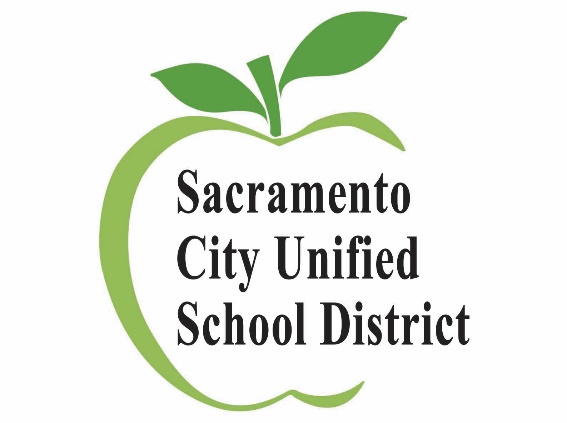 SCHOOLSITE COUNCIL (SSC)Election MaterialsSACRAMENTO CITY UNIFIED SCHOOL DISTRICTSchool Name: ___________________________COMMITTEE MEMBERS NEEDEDSCHOOL SITE COUNCIL (SSC)(Insert school name here) is in the process of accepting nominations for our School Site Council (SSC) Committee.  The SSC is an elected body composed of the principal, teachers, other school personnel, parents, and (at the secondary level) students.RESPONSIBILITIES/DUTIES OF THE SCHOOL SITE COUNCIL MEMBERS:Annual work as a team with other advisory group representatives to review and revise the Single Plan for Student Achievement (SPSA) for our school consistent with Sacramento City Unified School Governing Board’s Strategic Plan, approved LCAP and LEA Plan.Annually review and revise proposed expenditures of supplementary funds utilized through the SPSA.Recommend the SPSA to the local governing board for approval.Monitor implementation of the SPSA through the school year.Evaluate the effectiveness of the SPSA each spring.Regularly attend all scheduled SSC meetings.Assist in coordination of the SSC election process.APPLICATION FOR MEMBERSHIP AND CONSENTIf you are interested in serving on the School Site Council, please complete the attached APPLICATION FOR SCHOOL SITE COUNCIL COMMITTEE ELECTION form and return it to: __________________________ by: _____________________________.Ballots will be mailed home to all parents on: ____________.Final election date will be: ______________________.Election outcome will be announced on: ____________________				Questions?  Please call: _________________________________SACRAMENTO CITY UNIFIED SCHOOL DISTRICTSchool Name: _________________________APPLICATION FOR SCHOOL SITE COUNCIL COMMITTEE ELECTIONSCHOOL SITE COUNCIL PARENT REPRESENTATIVESI would like to be a member of the ___________________________School Site Council.						(insert school name)Please list your children attending this school: 		Student’s Name					    Grade1.  _____________________________________________	 	_________2.  _____________________________________________	 	_________3.  _____________________________________________	 	_________I give permission for my name to appear on the ballot.(NOTE:  Your name will only will appear on ballot.  Your address/phone number will not appear on the ballot.)Name __________________________________ Signature ________________________		                  (print name)(For school office use only)Address ________________________________________________________________Phone: (home) ______________________ (work) _______________________________                   Date _____________________________Please return this form to the school office by __________________________________								(date)Ballots will be mailed on ____________________________.		                                          (date)Thank you for supporting our school.SACRAMENTO CITY UNIFIED SCHOOL DISTRICT (Insert School Name)SCHOOL SITE COUNCIL BALLOT  Teacher	  Parent	  Other	  Write InPlease Vote for (#) CandidatesSubmit ballot to the school office by ______________________   -------------------------------------------------------------------------------------------------------SACRAMENTO CITY UNIFIED SCHOOL DISTRICT (Insert School Name)SCHOOL SITE COUNCIL BALLOT  Teacher	  Parent	  Other	  Write InPlease Vote for (#) CandidatesSubmit ballot to the school office by ____________________  SACRAMENTO CITY UNIFIED SCHOOL DISTRICT(Name of School)SCHOOL SITE COUNCILParent/Staff Election ChecklistEnter date completed.  Maintain documentation for CDE Review________	1.	Letter to parents entitled “COMMITTEE MEMBERS NEEDED” with attachment “APPLICATION FOR MEMBERSHIP AND CONSENT” form sent home to parents at the beginning of the school year. ________	2.	Ballots prepared based on the forms submitted by interested                                     parents.________	3.	Ballots mailed (email, backpack distribution) out to parents with request to return by a  			specified date. ________	4.	 Ballots tabulated and election results publicized.  Ballots andelection results must be maintained on file at the school site for minimum of 5 years.________ 	5.	Develop a published SSC Membership roster ________        6.	Staff was provided an opportunity to select/elect SSC members.  Ballots or staff meeting minutes is on file and election outcomes have been publicized.  Ballots or minutes reflecting the process and outcome of an election must be maintained for review.I certify that the above School Site Council Election Procedures were implemented as indicated above.Principal’s Name ________________________________Principal’s Signature _____________________________________Date ________________________________________________________                 Name of Candidate                  Grade level of student(s)__________________________                     Name of Candidate                     Grade level of student(s)_________________________                 Name of Candidate                 Grade level of student(s)__________________________                        Name of Candidate                        Grade level of student(s)                 _________________________                 Name of Candidate                Grade level of student(s)__________________________                       Name of Candidate                        Grade level of student(s)                 __________________________                  Name of Candidate                 Grade level of student(s) __________________________                     Name of Candidate                      Grade level of student(s)                 ________________________                    Name of Candidate                   Grade level of student(s)                 __________________________                    Name of Candidate                     Grade level of student(s)                _________________________                 Name of Candidate                 Grade level of student(s)                 __________________________                   Name of Candidate                   Grade level of student(s)                 _________________________                 Name of Candidate                 Grade level of student(s)                __________________________                    Name of Candidate                      Grade level of student(s)                 __________________________                    Name of Candidate                   Grade level of student(s)                 __________________________                  Name of Candidate                   Grade level of student(s)               